PREDSEDA NÁRODNEJ RADY SLOVENSKEJ REPUBLIKYČíslo: 1396/2004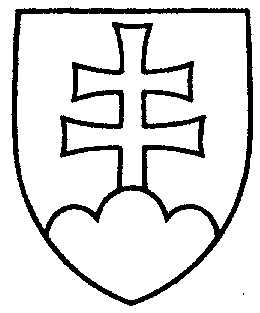 884ROZHODNUTIEPREDSEDU NÁRODNEJ RADY SLOVENSKEJ REPUBLIKYz 23. septembra 2004o návrhu pridelenia návrhu zákona, podaného skupinou poslancov Národnej rady Slovenskej republiky na prerokovanie výborom Národnej rady Slovenskej republiky	A. k o n š t a t u j e m, že	skupina poslancov Národnej rady Slovenskej republiky podala návrh 
na vydanie zákona, ktorým sa mení a dopĺňa zákon č. 107/2004 Z. z. o spotrebnej dani z piva (tlač 879), doručený 23. septembra 2004, ktorý som podľa § 70 ods. 2 zákona Národnej rady Slovenskej republiky č. 350/1996 Z. z. o rokovacom poriadku Národnej rady Slovenskej republiky v znení neskorších predpisov zaslal vláde Slovenskej republiky 
so žiadosťou o zaujatie stanoviska v lehote do 30 dní;	B. n a v r h u j e m	Národnej rade Slovenskej republiky	1. p r i d e l i ť	návrh skupiny poslancov Národnej rady Slovenskej republiky na vydanie zákona,  ktorým sa mení a dopĺňa zákon č. 107/2004 Z. z. o spotrebnej dani z piva (tlač 879) 	na prerokovanie	Ústavnoprávnemu výboru Národnej rady Slovenskej republiky	Výboru Národnej rady Slovenskej republiky pre financie, rozpočet a menu Výboru Národnej rady Slovenskej republiky pre hospodárstvo, privatizáciu a podnikanie a	Výboru Národnej rady Slovenskej republiky pre pôdohospodárstvo;PREDSEDA NÁRODNEJ RADY SLOVENSKEJ REPUBLIKY- 2 -	2. u r č i ť 	a) k poslaneckému návrhu zákona ako gestorský Výbor Národnej rady Slovenskej republiky pre financie, rozpočet a menu,	b) lehotu na prerokovanie poslaneckého návrhu zákona v druhom čítaní 
vo výboroch do 24. novembra 2004 a v gestorskom výbore do 25. novembra 2004.Pavol   H r u š o v s k ý   v. r.